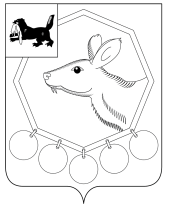 КОНТРОЛЬНО - СЧЕТНАЯ ПАЛАТАМО «БАЯНДАЕВСКИЙ РАЙОН»ЗАКЛЮЧЕНИЕ 26-зПО РЕЗУЛЬТАТАМ ЭКСПЕРТИЗЫ ПРОЕКТА РЕШЕНИЯ ДУМЫ МО «НАГАЛЫК» «О БЮДЖЕТЕ НА 2016 ГОД»с. Баяндай                                                                           «25» декабря 2015 годаЗаключение составлено аудитором Контрольно – счётной палаты  МО «Баяндаевский район» Дамбуевым Ю.Ф.,  инспектором  Борхоновым А.М. по результатам экспертизы проекта решения Думы МО «Нагалык» «О бюджете на 2016 год» в соответствии со статьей 24 Положения о бюджетном процессе в МО «Нагалык», утвержденного решением Думы МО «Нагалык»  от 21.12.2012г. №21.1.Общие положенияЗаключение на проект Решения Думы МО «Нагалык» «О бюджете на 2016 год» (далее - Заключение) подготовлено в соответствии с  Бюджетным кодексом Российской Федерации (далее – БК РФ), Положением о бюджетном процессе в муниципальном образовании «Нагалык», утвержденного решением  Думы МО «Нагалык»  от 21.12.2012г. №21.1, Соглашением о передаче полномочий по осуществлению внешнего муниципального финансового контроля Контрольно-счётной палате муниципального образования «Баяндаевский  район»  от 25.12.2013г.  №23,  Положением о Контрольно-счетной палате муниципального образования «Баяндаевский район» утвержденного решением Думы муниципального образования «Баяндаевский район» от 04.10.2011г. №21/5 «Об утверждении Положения о Контрольно-счетной палате муниципального образования «Баяндаевский район» и иными актами действующего федерального и областного законодательства, с учетом норм и положений проекта федерального закона  «О федеральном бюджете на 2016 год» и проекта закона Иркутской области «Об областном бюджете на 2016 год».При составлении Заключения проверено наличие и оценено состояние нормативной  и методической базы, регулирующей порядок формирования бюджета поселения, параметров его основных показателей.Соблюдение законодательства при составлении проекта решения и представлении его в Думу муниципального образования «Нагалык»Проект  решения «О бюджете МО «Нагалык» на 2016 год» с необходимыми приложениями определенными ст. 184.2 БК РФ поступил  в Контрольно-счетную палату МО «Баяндаевский район» 1 декабря 2015 года для проведения экспертизы.Вместе с проектом в соответствии со ст.184.2 Бюджетного кодекса РФ поступили в контрольно-счетную палату следующие материалы:Основные направления бюджетной и налоговой политики на 2016 год и плановый период 2017 и 2018 годов;Предварительные итоги социально-экономического развития муниципального образования «Нагалык» за истекший период 2015 года;Ожидаемые итоги социально-экономического развития муниципального образования «Нагалык» за 2015 год;Прогноз социально-экономического развития МО «Нагалык» на 2016-2018 годы;Оценка ожидаемого исполнения бюджета МО «Нагалык» в 2015 году;Проект решения Думы МО «Нагалык» «О бюджете на 2016 год» и пояснительная записка к нему;Реестр расходных обязательств МО «Нагалык» на 2016 год и плановый период 2017-2018 годов.Перечень представленных документов и материалов в целом соответствуют требованиям бюджетного законодательства.Основные направления бюджетной и налоговой политики МО «Нагалык» на 2016 год и плановый период 2017-2018 годы» утверждены  распоряжением главы администрации МО «Нагалык» от 27.11.2015г. №79, что соответствует требованиям ст. 172 БК РФ.  Ожидаемые итоги социально-экономического развития МО «Нагалык»  за 2015год  отражены  в отдельной графе показателей Прогноза  социально-экономического  развития муниципального образования «Нагалык» на 2015-2018 годы, что  соответствует  требованиям ст.184.2 БК РФ и ст.23 Положения о бюджетном процессе в МО «Нагалык.Представленный прогноз социально-экономического развития МО «Нагалык»  на 2015-2018годы, в соответствии с п. 3 ст.173 БК РФ, утвержден постановлением администрации МО «Нагалык» от 27.11.2015г. №78.3. Изменения законодательства, учтенные при формировании доходов и расходов бюджета МО «Нагалык»При подготовке проекта бюджета МО «Нагалык» на 2016 год были учтены:- Бюджетный кодекс Российской Федерации;  - проект федерального закона «О федеральном бюджете на 2016 год»;- проект закона Иркутской области «Об областном бюджете на 2016»;- Закон Иркутской области от 22.10.2013г. №74-ОЗ «О межбюджетных трансфертах и нормативах отчислений доходов в местные бюджеты»;- Положение о бюджетном процессе в МО «Нагалык», утвержденное решением Думы МО «Нагалык» от 21.12.2012г. №21.1;-  Прогноз социально-экономического развития МО «Нагалык» на 2016-2018 годы;- Основные направления бюджетной и налоговой политики МО «Нагалык» на 2016 год и плановый период 2017 и 2018 годов,  утвержденные   распоряжением главы администрации  МО «Нагалык» от 27.11.2015г. №79;- Решение Думы МО «Нагалык» от 12.11.2015г. №61 «Об особенностях составления и утверждения проекта бюджета МО «Нагалык» на 2016 год».4. Анализ основных направлений бюджетной и налоговой политикиПредставленные в составе документов к проекту решения основные направления  бюджетной и налоговой политики МО «Нагалык» на 2016 год и плановый период 2017 и 2018 годов, утвержденные постановлением главы администрации  МО «Нагалык»  от 27.11.2015г. №79 подготовлены в соответствии с Бюджетным посланием Президента РФ Федеральному Собранию РФ от 13.06.2013г. «О бюджетной политике в 2014-2016 годах» (далее Послание)  и включают в себя как поставленные ранее задачи,  так и новые направления, в том числе: - повышение качества администрирования доходных источников местного бюджета;- реализация ответственной бюджетной политики, базовыми принципами которой являются исполнение наиболее значимых действующих расходных обязательств и принятие взвешенных решений по вновь принимаемым расходным обязательствам местного бюджета в условиях жестких финансовых ограничений;- оптимизация расходов на содержание и обеспечение деятельности органов муниципальной власти. 5. Анализ основных характеристик бюджетаВ представленном проекте решения  содержатся основные характеристики бюджета  в соответствии с требованиями бюджетного законодательства.	Проектом решения Думы МО «Нагалык» «О бюджете на 2016 год» утверждаются основные характеристики бюджета МО «Нагалык» на 2016 год, а именно:- общий объем доходов в сумме 3917,9 тыс. руб., в том числе безвозмездные поступления 2817,7 тыс. руб.;- общий объем расходов – 3972,9 тыс. руб.;- размер дефицита бюджета  – 55,0 тыс. руб.    В соответствии со ст. 92.1 Бюджетного Кодекса РФ размер дефицита бюджета на 2016 год не превышает 5 процентов утвержденного общего годового объема доходов местного бюджета без учета утвержденного объема безвозмездных поступлений.Проектом решения устанавливается, что в расходной части бюджета МО «Нагалык» на 2016 год создается резервный фонд администрации МО «Нагалык» в размере 0,5 тыс. руб. или около 0,01% от расходов бюджета,  что соответствует ст.81 БК РФ.Если провести анализ ожидаемого объема расходов в целом, за счет местного бюджета на территории МО «Нагалык», то расходы характеризуются следующим образом:Таблица 1.Данные об объемах доходов и расходов бюджета МО «Нагалык», тыс. руб.Исполнение бюджета по расходам в МО «Нагалык» в 2015 году по сравнению с фактическим исполнением за 2014 год ожидается больше на 99,4 тыс. руб. или 1,45 %. Прогнозируемые доходы бюджета на 2016 год меньше ожидаемого исполнения 2015 года.По сравнению с ожидаемым исполнением  доходной части бюджета    за 2015 год  прогнозное поступление общей суммы доходов на 2016 год больше на 190,4 тыс. руб., или на 2,78%, прогнозное значение общей суммы расходов на 2016 год меньше ожидаемого исполнения 2015 года. 6. Доходы бюджета МО «Нагалык» В целом доходы бюджета МО «Нагалык» прогнозируются на 2016 год в сумме 3917,9 тыс. руб. Данные по доходам бюджета МО «Нагалык» за 2015-2016 годы представлены в таблице 2.Таблица 2 Данные по доходам бюджета МО «Нагалык» на 2015 и 2016 годыПрогноз поступления налоговых и неналоговых доходов в 2016 году  по сравнению с ожидаемым исполнением 2015 года  ожидается больше на 132,9 тыс. руб. и составляет 113,7% от ожидаемого поступления налоговых и неналоговых доходов 2015 года. Объем безвозмездных поступлений в 2016 году планируется в сумме 2817,7 тыс. руб., что меньше ожидаемых показателей 2015 года на 3168,4 тыс. руб. и составляет 47,1% от ожидаемого поступления 2015 года.  Анализ сумм прогнозируемых доходов в бюджет МО «Нагалык» произведен Контрольно-счетной палатой с учетом показателей ожидаемого поступления доходов в 2015 году. Данные представлены в таблице 3.Таблица 3 Суммы прогнозируемых доходов в бюджет МО «Нагалык» на 2015-2016годы, тыс. руб.Налог на доходы физических лиц. Прогноз поступлений  налога на доходы физических лиц на 2016 год составляет   251,0  тыс. руб., что на 61,4 тыс. руб. больше ожидаемого поступления текущего года.Налог на имущество. Прогноз поступлений  налога на имущество на 2016 год составляет  125,6  тыс. руб., что на 54,8 тыс. руб. меньше ожидаемого поступления текущего года. Налоги на совокупный доход. Прогноз поступлений  налога на совокупный доход на 2016 год составляет 102,0 тыс. руб., что на 50,1 тыс. руб. больше ожидаемого поступления текущего года.Налоги на товары реализуемые на территории РФ. Законом Иркутской области "Об областном бюджете на 2016 год" определены дифференцированные нормативы отчислений в местные бюджеты от акцизов на автомобильный и прямогонный бензин, дизельное топливо, моторные масла для дизельных и (или) карбюраторных (инжекторных) двигателей, производимых на территории Российской Федерации, подлежащих зачислению в консолидированный бюджет Иркутской области, в соответствии с которыми прогнозируется поступление по данному виду доходов в 2016 году 611,1 тыс. руб.7. Расходы бюджета  МО «Нагалык»Расходы  бюджета МО «Нагалык» на 2016 год предлагается утвердить в сумме 3972,9 тыс. руб. Таблица 4  Ожидаемые объемы расходов бюджета МО «Нагалык» за 2016 год, тыс. руб.Как видно из таблицы 4 в целом расходная часть бюджета 2016 года меньше ожидаемого исполнения 2015 года на 43,6% в том числе: по разделу «Общегосударственные вопросы»  меньше на 1106 тыс. руб. или на 42 %; по разделу «Жилищно-коммунальное хозяйство» меньше на 967 тыс. руб. или на 99,3 %; по разделу «Культура» меньше на 843,3 тыс. руб. или на 34,9 %, по разделу «Социальная политика» меньше на 87 тыс. руб. или на 63,5 %, по разделу «Межбюджетные трансферты» меньше на 82,6 тыс. руб. или на 43,1 %.  8. Соответствие ассигнований на 2016 год, объемам финансирования, утвержденным в муниципальных целевых программахВ проекте решения Думы МО «Нагалык» «О бюджете на 2016 год» запланированы бюджетные ассигнования на реализацию муниципальных программ  на 2016 год в сумме 612,1 тыс. руб.,  что составляет 15,4% от общего объема расходов бюджета.В нарушение положений статьи 87 Бюджетного кодекса РФ в реестре расходных обязательств не отражены муниципальные правовые акты которыми были утверждены муниципальные целевые программы. Перечень муниципальных программ, реализуемых за счет средств бюджета поселения:Таблица 5Перечень муниципальных целевых программ реализуемых за счет средств бюджета поселения, тыс. руб.	При анализе распределения бюджетных ассигнований по муниципальных целевым программам установлено, что объемы бюджетных ассигнований  в предлагаемом проекте бюджета соответствуют объемам финансирования определенным в муниципальных целевых программах.  9. Выводы и рекомендации:Перечень и содержание документов, представленных одновременно с проектом бюджета соответствуют требованиям федерального бюджетного законодательства. 2.В соответствии со статьёй 87 Бюджетного кодекса РФ в реестре расходных обязательств отразить муниципальные правовые акты, которыми были утверждены муниципальные целевые программы.3.Рекомендуем к принятию  проект бюджета МО «Нагалык» на 2016 год.Председатель                                                                         Дамбуев Ю.Ф.  20142015(ожид.исп.)2016(прогноз)20142015(ожид.исп.)2016(прогноз)Всего доходов6854,16953,53917,9Рост (+; -) в %-1,45-43,66Всего расходов 6847,67038,03972,9Рост (+; -) в %-2,78-43,55НаименованиеОценка ожидаемого исполнения бюджета в 2015 годуПрогноз бюджета на 2016 годОтклонение прогноза 2016г. от оценки 2015г.Отношение прогноза 2016г к оценке 2015г., (%)НаименованиеОценка ожидаемого исполнения бюджета в 2015 годуПрогноз бюджета на 2016 годОтклонение прогноза 2016г. от оценки 2015г.Отношение прогноза 2016г к оценке 2015г., (%)НАЛОГОВЫЕ И НЕНАЛОГОВЫЕ ДОХОДЫ, в том числе967,31100,2132,9113,7Налоговые доходы956,81089,7132,9113,9Неналоговые доходы10,510,50100,0БЕЗВОЗМЕЗДНЫЕ ПОСТУПЛЕНИЯ5986,12817,7-3168,447,1ИТОГО ДОХОДОВ6953,53917,9-3035,656,3Наименование показателей2015 год  (ожид. поступ-е)Прогноз на 2016Откл. (гр.3-гр.2)Наименование показателей2015 год  (ожид. поступ-е)Прогноз на 2016Откл. (гр.3-гр.2)1234Всего доходов6953,53917,9-3035,6Налоговые доходы956,81089,7132,9НДФЛ189,6251,061,4Налоги на товары реализуемые на территории РФ535,0611,176,1Налоги на совокупный доход51,9102,050,1Налог на имущество180,4125,6-54,8Неналоговые доходы10,510,50Прочие доходы от компенсации затрат бюджетов поселений---Прочие неналоговые доходы10,510,50Безвозмездные поступления от др. бюджетов5986,12817,7-3168,4Наименование разделовОжидаемое исполнение за 2015 годПрогноз на 2016 годРост (снижение) расходов 2016года к 2015 годуРост (снижение) расходов 2016года к 2015 годуНаименование разделовОжидаемое исполнение за 2015 годПрогноз на 2016 годРост (снижение) расходов 2016года к 2015 годуРост (снижение) расходов 2016года к 2015 годуНаименование разделовОжидаемое исполнение за 2015 годПрогноз на 2016 годРост (снижение) расходов 2016года к 2015 годуРост (снижение) расходов 2016года к 2015 годуНаименование разделовтыс. руб.тыс. руб.тыс. руб.%12345Общегосударственные вопросы2634,61528,6-1106-42,0Национальная оборона64,363,4-0,9-1,4Национальная экономика621,8643,421,63,5Жилищно-коммунальное хозяйство974,07,0-967-99,3Культура2414,61571,3-843,3-34,9Социальная политика137,050,0-87-63,5Физическая культура и спорт----Межбюджетные трансферты191,8109,2-82,6-43,1Нераспределенные расходы----Итого:7038,03972,9-3065,1-43,6№№Наименование ПрограммОбъем бюджетных ассигнованийОбъем бюджетных ассигнованийОбъем бюджетных ассигнованийОбъем бюджетных ассигнованийОтклонения 2016 год№№Наименование ПрограммПроект бюджетаПроект бюджетаПаспорт ПрограммыПаспорт ПрограммыОтклонения 2016 год№№Наименование Программ2016г.2016г.2016г.2016г.Отклонения 2016 год1 «Развитие автомобильных дорог общего пользования местного значения МО «Нагалык» на 2012-2016 гг.»611,1611,1-2 «Комплексное развитие систем коммунальной инфраструктуры МО «Нагалык» Баяндаевского района» на 2014-2020 гг.»1,01,0-Итого по муниципальным программамИтого по муниципальным программам612,1612,1-